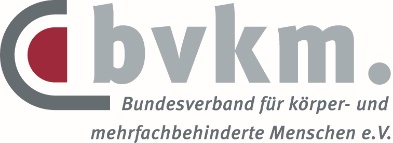 Anmeldung Fritz & FridaIch nehme teil an der Schreib-Werkstatt10.-12. November 2023 / am ComputerVorname und Name:      Meine Adresse:      E-Mail:      Telefon (falls wir Fragen haben):       Ich bin in einem Verein oder einer Einrichtung des bvkm. Wenn ja, in diesem/dieser:       Ich werde am Computer mitmachen. Dafür brauche ich eine Schreib-Assistenz. 	 Um diese kümmere ich mich selbst.	 Bitte stellt mir eine zur Verfügung. Ich habe keinen Computer. Ich möchte alles auf Papier bekommen.Was ich noch sagen oder fragen möchte:      ------------------------------------------------------------------------------------------------------Bitte die Anmeldung bis zwei Wochen vor dem Termin zurücksendenals E-Mail an: info@bvkm.deoder als Brief: 	bvkmBrehmstr. 5-740239 Düsseldorf